La lettre d’Elisabeth correction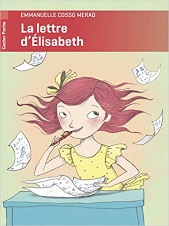 Chap 7 : Titre du chapitre : La bonne idéeQue fait José pour trouver une bonne idée qui pourrait aider le papa d’Elisabeth ? Il place la lettre d’Elisabeth sous son oreiller et il s’endort dessus.Comme José est bouleversé, que lui arrive-t-il pendant sa tournée ? (2 choses)Il ne fait pas la bonne conversation aux bonnes personnesIl ne distribue pas le courrier correctement, il mélange les lettres.Finalement, où trouve-t-il sa bonne idée ? Dans le placard à chaussures.En quoi consiste cette bonne idée ? Devenir imbattable sur le thème des chaussures pour pouvoir faire la conversation à Etienne.Chap 8: Titre du chapitre : La bagarreQuel jour de la semaine se déroule l’incident ? Un VendrediDans quel endroit, quand ? A l’école, lors de la sortie, l’après-midiQue se passe-t-il exactement, raconte : Chloé appelle Antoine, celui-ci ne répond pas et un camarade fait une blague en lui demandant de rejoindre sa Chloépâtre d’amour. Antoine se vexe.Que décide Antoine quand il comprend qu’il s’est emporté pour rien ?Il décide de ne plus jamais retourner à l’école.Quel sentiment éprouve-t-il alors ? Il éprouve de la honte.